Publicado en Valencia el 11/04/2013 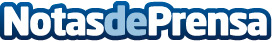 DoctorSender sigue pisando fuerte. Ahora en eRoadShow 2013Se tratan temas como el Marketing Online, Marketing Mobile, Social Media y eCommerce. Es una mañana llena de conferencias, casos de éxitos, debates y seminarios.Datos de contacto:África JordáNota de prensa publicada en: https://www.notasdeprensa.es/doctorsender-sigue-pisando-fuerte-ahora-en-eroadshow-2013 Categorias: Marketing http://www.notasdeprensa.es